LOBBYIST REPORT INSTRUCTIONS TO COMPLETE THE REPORT: If this is the initial registration, check the box marked “Registration Report.” If you have filed a Registration Report and this is a report to disclose information regarding a particular quarter, check the box marked “Semi-Annual Report”, and the applicable calendar quarter covered by the report. (Semi-Annual reports are due by the 15th of the month following the close of each Semi-Annual period. Penalties of $/day apply thereafter.) If this is an amendment to a previously filed report, check the box for “AMENDMENT” and indicate the date of the report that is being amended. ATTACH ONLY THE PAGES WITH THE NEW INFORMATION. If you have terminated of all lobbying activity, check the box marked “TERMINATION Report” and indicate the date when you ceased all lobbying activity. Enter the Lobbyist information including name, address, telephone and facsimile numbers, and electronic mail address. A Lobbyist may be any person that meets the following definitions: A Contract Lobbyist: is a person who engages in lobbying on behalf of one or more clients (acting individually or through agents, associates, employees or contractors) and who has received or will become entitled to receive compensation from such client(s) aggregating at least $1,000 during any consecutive three month period.  A Contract Lobbyist has a choice of registering as an entity or individual. For example, if Mr. Smith and Ms. Jones are employed by a firm ACME Inc. to engage in lobbying activity on behalf various clients, Mr. Smith and Ms. Jones may register separately as individuals who qualify as Contract Lobbyists or register ACME Inc., the entity, as the Contract Lobbyist and list themselves as persons that engage in lobbying activity on the client’s behalf. A  Business or Organization lobbyist: is any business, organization or association whose officers, employees or agents have engaged in or will engage in lobbying on its behalf, in an aggregate amount of at least ten (10) hours within any consecutive three month period, whether or not such officers, employees or agents are specifically compensated to engage in lobbying.Note: An employee who engages in lobbying activity on his or her own initiative without being compensated for the time may petition Public officials regarding a District decision affecting the Business or organization lobbyist. The time spent by this employee would not be attributed to the 10 hours per any three month period threshold for qualifying as a Business or Organization lobbyist. An Expenditure Lobbyist:  is a person who makes payments or incurs expenditures of $5,000 or more during any consecutive 12 month period to carry out public relations, advertising or similar activities with the intent of soliciting or urging others to communicate with any Public official to influence a District decision. The $5,000 threshold shall not include: (a) compensation paid to contract lobbyists or employees of a business or organization lobbyist; or (b) dues payments, donations, or other economic consideration paid to an organization, regardless of whether the dues payments, donations or other economic consideration are used in whole or in part for lobbying purpose. LOBBYIST REPORT INSTRUCTIONS TO COMPLETE THE REPORTCheck all applicable type(s) of Lobbyist and proceed to fill out the corresponding section(s) requesting information for each type of Lobbyist checked. Check the box describing how the Lobbyist is organized. If none of the boxes are applicable, check “Other” and describe how it is organized. If the Lobbyist is registered as an entity and not an individual, list the name of each person that is engaged in lobbying activity: Contract Lobbyist: Identify the name(s) and business address(s) of each person working for the Contract Lobbyist to engage in lobbying activity. The person may be an individual employed by the Contract Lobbyist, an individual working as an independent contractor for the Contract Lobbyist, or an entity that has a subcontract with the Contract Lobbyist, to engage in lobbying activity. In addition, if the independent contractor or subcontractor meets the $1,000 threshold for compensation during any 3 consecutive month period, they must separately register as Contract Lobbyists and identify the Clients they represent. In this instance, the independent contractor or subcontractor may not be directly compensated by the Client whose interest they are advancing but by the Contract Lobbyist that had the initial arrangement with the Client. Business or Organization Lobbyist: Identify the name(s) and address(s) of each owner, compensated officer, and compensated employee of the  Business or Organization Lobbyist engaged in lobbying activity on behalf of the Business or Organization Lobbyist. If the Lobbyist type is a sole proprietorship, partnership or limited liability company of fewer than 10 persons, check the box and list the name of the sole proprietor or the names of each person with an ownership interest in the business or organization. If the Lobbyist type is a corporation, check the box and list the names  and business addresses of the president, secretary, chief financial officer, and agent for service of process, if any, and, with respect to corporations with 35 or fewer shareholders, the name and business address of each shareholder holding at least 5% of the then-outstanding shares.. Expenditure Lobbyist:  Specify how the Expenditure Lobbyist is organized and if applicable, the name of each person working for the Expenditure Lobbyist that is engaged in lobbying activity.  If the Lobbyist is a sole proprietor, partnership or limited liability company(s) of fewer than 10 persons, then identify  and state the business address of each person holding an ownership interest in the business or organization.  If the lobbyist type is a corporation, check the box and list the names and business address of the officers and agent for service of process, if any.  With respect to corporations with 35 or fewer shareholders, provide the name and business address of each shareholder holding at least 5% of the then outstanding shares.Exemptions from the Lobbyist Regulations (i) Any public official acting in his/her official capacity or acting within the scope of his or her employment or appointment; (ii) The media, acting in the ordinary course of news gathering or editorial activity. “Media” shall mean newspapers or any other regularly published periodical, radio or television station or network or information published on the Internet, as well as neighborhood newsletters, flyers or gazettes; (iii) Any person whose communications regarding any District decision are limited to appearing or submitting testimony or documents at any public meeting or hearing of the Board of Directors or any of its committees, or any other district commission or committee provided that any person appearing or submitting testimony or public documents at a public meeting who otherwise qualifies as a lobbyist must have first registered in the same manner and to the same extent as required of all other lobbyists pursuant to this Ordinance; (iv) Any person submitting bids or responding to requests for proposals, provided that the communication pertaining to such bid or request for proposal is limited to (A) the submission of the bid or response to a request for proposal; (B) a written or oral response to a request for further information made by the official specifically designated to receive such information; (C) negotiations for the terms of a contract with the District following selection of the person as bidder or contractor and authorization by the District to enter into such contract; (D) a communication pertaining solely to the administration or performance of a contract already existing at the time the communication is made; or (E) a communication pertaining to the bid or request for proposal that, reasonably construed, is not intended to influence any District decision pertaining to the bid or request for proposal; (v) Any person providing oral or written information pursuant to a subpoena or otherwise compelled by law or regulation, or in response to an official request provided that the request and response thereto are public records available for public review; 
(vi) Any person who meets with a Public official solely to lodge “whistleblower” complaints relating to improper governmental activity such as gross mismanagement, waste of public funds, abuse of authority, or a substantial and specific danger to public health or safety; (vii) Any person who meets with the District Counsel with respect to the initiation, prosecution, negotiation and/or resolution of any claim or litigation matter; (viii) Members of neighborhood associations which are not incorporated pursuant to the Corporations Code, citizens’ groups and local Chambers of Commerce; (ix) Officers, directors, employees or agents of any tax exempt organization with gross revenue less than $2 million in any fiscal year, exclusive of grants from and/or contracts for services with governmental entities; (x) Any person whose communications relate to the negotiation, amendment, administration, implementation or interpretation of a collective bargaining agreement or a memorandum of understanding between the District and a recognized employee association; (xi) Any individual who communicates with a Public official on his/her own behalf with respect to a District decision; or (xii) Any person who is a member of the State Bar of California and whose communications regarding any District decision are made in the performance of a service which lawfully can be performed only by an attorney licensed to practice law in the State of California. (xiii) Any person, licensed as an architect by the State of California, and whose communications regarding any District decision is made in the performance of a service which lawfully can be performed only by a licensed architect. This page intentionally left blank.See next page for Contract Lobbyist Client instructions.			LOBBYIST REPORT INSTRUCTIONS Section I. Contract Lobbyist Client Information: List the name, business address, and telephone number of the Client. Specify the date when the Contract Lobbyist was retained to represent the Client. If the Contract Lobbyist has more than 1 Client, a separate page should be filled out for each Client. A Client is any person who employs, retains or is represented by a lobbyist. Compensation includes, but is not limited to, money, goods, services or anything of value delivered or rendered or promises to perform or provide services, contractual arrangements or awards, but shall not include reimbursement for reasonable travel, meals and lodging expense. Note: For the Semi-Annual Report, a Contract Lobbyist does not need to disclose a Client for whom no lobbying activity has occurred in the preceding calendar quarter (i.e. the quarter covered by the report). Describe the nature and purpose of the Client’s business. Describe in detail the District decision(s) the Contract Lobbyist was retained to influence and the name(s) of each person employed or retained by Contract lobbyist on behalf of the client. A District decision is any decision, or any recommendation as to a decision, concerning any matter, whether legislative, administrative, or quasi-judicial, which is pending before, or may be submitted to, the board of directors or any district commission, committee, or officer.A public official includes, but is not limited to, any member of the Board of Directors or any of its committees, any District official-elect, any member of a District commission or committee, any District employee who participates in the consideration of any legislative or administrative action other than in a purely clerical, secretarial or ministerial capacity, and any consultant to the District. Check the box indicating the range of compensation promised or received from the Client listed on this page. If additional space is needed for any portion of Section I, a duplicate may be made of the page to attach as a continuation sheet. LOBBYIST REPORT INSTRUCTIONSSection II. Business or Organization Lobbyist Describe the nature and purpose of Business or Organization Lobbyist business, organization or association. Describe in detail the District decision(s) the Business or Organization Lobbyist seeks to influence. A District decision is any decision, or any recommendation as to a decision, concerning any matter, whether legislative, administrative, or quasi-judicial, which is pending before, or may be submitted to, the board of directors or any district commission, committee, or officer. A public official includes, but is not limited to, any member of the Board of Directors or any of its committees, any District official-elect, any member of a District commission or committee, any District employee who participates in the consideration of any legislative or administrative action other than in a purely clerical, secretarial or ministerial capacity, and any consultant to the District. If additional space is needed for any portion of Section II, a duplicate may be made of the page to attach as a continuation sheet. LOBBYIST REPORT INSTRUCTIONS Section III. Expenditure Lobbyist Describe in detail the District decision(s) the Expenditure Lobbyist seeks to influence. A District decision is any decision, or any recommendation as to a decision, concerning any matter, whether legislative, administrative, or quasi-judicial, which is pending before, or may be submitted to, the board of directors or any district commission, committee, or officer. A public official includes, but is not limited to, any member of the Board of Directors or any of its committees, any District official-elect, any member of a District commission or committee, any District employee who participates in the consideration of any legislative or administrative action other than in a purely clerical, secretarial or ministerial capacity, and any consultant to the District. Specify the amount of the payment or expenditure for the qualifying activity. Qualifying activity includes any public relations, advertising or similar activities for the purpose of soliciting or urging other persons to communicate with a Public official to influence a District decision. If additional space is needed for any portion of Section III, a duplicate may be made of the page to attach as a continuation sheet. Verification Complete the verification by signing the statement and entering the date signed.  When you sign, you are stating, under penalty of perjury that to the best of your knowledge the information contained herein is true and complete. Do not alter the verification statement.  Contingent Compensation Disclosure Forms with altered verification statements will not be accepted by the District Clerk. Submit the originally signed Lobbyist Report to the District Clerk. An unsigned Lobbyist Report will be deemed unfiled. SANTA CLARA VALLEY WATER DISTRICT LOBBYIST REPORTSEE INSTRUCTIONS ON REVERSEFile Original with the District Clerk  This is a Registration Report.   This is a Semi-Annual Report covering the period:            January 1-June 30, _______ (Due by Jul 15th)           July 1-December 31, _______ (Due by Jan 15th)  This is an AMENDMENT to the Lobbyist Report filed:   This is a TERMINATION Report effective as of:For Official Use Only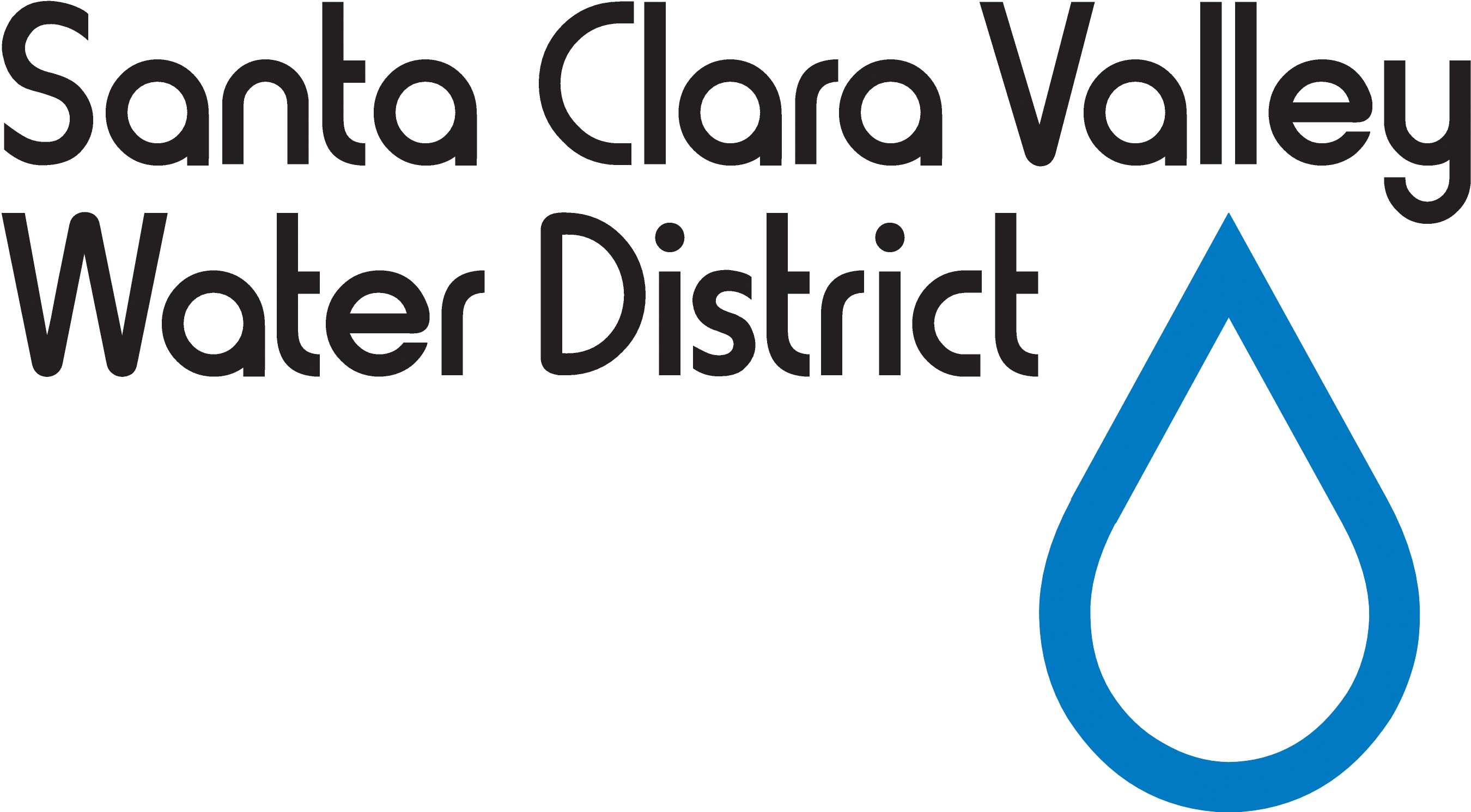 SANTA CLARA VALLEY WATER DISTRICT LOBBYIST REPORTSEE INSTRUCTIONS ON REVERSEFile Original with the District Clerk  This is a Registration Report.   This is a Semi-Annual Report covering the period:            January 1-June 30, _______ (Due by Jul 15th)           July 1-December 31, _______ (Due by Jan 15th)  This is an AMENDMENT to the Lobbyist Report filed:   This is a TERMINATION Report effective as of:Page ____ of ____.SANTA CLARA VALLEY WATER DISTRICT LOBBYIST REPORTSEE INSTRUCTIONS ON REVERSEFile Original with the District Clerk  This is a Registration Report.   This is a Semi-Annual Report covering the period:            January 1-June 30, _______ (Due by Jul 15th)           July 1-December 31, _______ (Due by Jan 15th)  This is an AMENDMENT to the Lobbyist Report filed:   This is a TERMINATION Report effective as of:__________________.__________________.NAME OF LOBBYIST:NAME OF LOBBYIST:NAME OF LOBBYIST:BUSINESS ADDRESS: (Number and Street)       (City)      (State)  (Zip Code)BUSINESS ADDRESS: (Number and Street)       (City)      (State)  (Zip Code)TELEPHONE NUMBER:(         )BUSINESS ADDRESS: (Number and Street)       (City)      (State)  (Zip Code)BUSINESS ADDRESS: (Number and Street)       (City)      (State)  (Zip Code)FAX NUMBER: (        )MAILING ADDRESS:  (If different than above)MAILING ADDRESS:  (If different than above)E-MAIL:SANTA CLARA VALLEY WATER DISTRICT LOBBYIST REPORT				Page ____ of ____REPORT FOR EACH CATEGORY OF LOBBYIST: (Check all that apply)  CONTRACT LOBBYIST  Specify how the Contract Lobbyist is organized:  Sole Proprietorship     Partnership      Non-Profit Corporation      For-Profit Corporation      Other______________________Name and business address of each person employed or retained by the Contract Lobbyist that is engaged in lobbying activity: __________________________________________________________________________________________________________________________________________________________________________________________________________________________________  If the Lobbyist is a sole proprietor, partnership or limited liability company(s) of fewer than ten (10) persons, state the name(s) and business address(s) of the sole proprietor or persons with an ownership interest in the business: _________________________________________________________________________________________________________________  If the Lobbyist is a corporation (for-profit or non-profit), state the name(s) and business address(s) of Officers and Agent for Service of Process, if any, and, with respect to corporations with 35 or fewer shareholders, the name and business address of each shareholder holding at least 5% of the then-outstanding shares.: ____________________________________________________________________________________________________________________________________________________________________________  BUSINESS OR ORGANIZATION  LOBBYIST    Specify how the In-House Lobbyist is organized:  Sole Proprietorship     Partnership      Non-Profit Corporation      For-Profit Corporation      Other_______________________The name and business address of each person conducting lobbying activities on behalf of the business or organization lobbyist: ________________________________________________________________________________________________________________________________________________________________________________________________________________________________  If the Lobbyist is a sole proprietor,partnership or limited liability company(s) of fewer than ten (10) persons, state the name(s) and business address(s) of the sole proprietor or persons with an ownership interest in the business or organization: ________________________________________________________________________________________________________________________________________________________________________________________________________________________________  If the Lobbyist is a corporation (for-profit or non-profit), state the name and business address of the president, secretary, chief financial officer, and agent for service of process, if any, and, with respect to corporations with 35 or fewer shareholders, the name and business address of each shareholder holding at least 5% of the then-outstanding shares: _________________________________________________________________________________________________________________________________________________  EXPENDITURE LOBBYIST Specify how the Expenditure Lobbyist is organized:  Sole Proprietorship     Partnership      Non-Profit Corporation      For-Profit Corporation      Other______________________Name and business address of each person working for the Expenditure Lobbyist that is engaged in lobbying activity (if applicable): __________________________________________________________________________________________________________________________________________________________________________________________________________________________________  If the Lobbyist is a sole proprietor, partnership or limited liability company (s) of fewer than ten (10) persons, state the name(s) and business address(s)  of each person holding an ownership interest in the sole proprietorship, partnership or limited liability company: __________________________________________________________________________________________________________________________________________________________________________________________________________________________________  If the Lobbyist is a corporation (for-profit or non-profit), state  the name and business address of the president, secretary, chief financial officer, and agent for service of process, if any, and, with respect to corporations with 35 or fewer shareholders, the name and business address of each shareholder holding at least 5% of the then-outstanding shares.: _________________________________________________________________________________________________________________________________________________ This page may be duplicated.  If more space is needed, check box and fill out a duplicate continuation sheet.SECTION I.  CONTRACT LOBBYIST CLIENT INFORMATION	Page ____ of ____SECTION I.  CONTRACT LOBBYIST CLIENT INFORMATION	Page ____ of ____SECTION I.  CONTRACT LOBBYIST CLIENT INFORMATION	Page ____ of ____CLIENT INFORMATIONClient Name, Address and Telephone NumberEffective DateEffective DateDescribe the nature  of the Client’s business.___________________________________________________________________________________________________________Provide the name of each person employed or retained by  the Contract Lobbyist to lobby on behalf of this client:___________________________________________________________________________________________________________Describe the nature  of the Client’s business.___________________________________________________________________________________________________________Provide the name of each person employed or retained by  the Contract Lobbyist to lobby on behalf of this client:___________________________________________________________________________________________________________Describe the nature  of the Client’s business.___________________________________________________________________________________________________________Provide the name of each person employed or retained by  the Contract Lobbyist to lobby on behalf of this client:___________________________________________________________________________________________________________THE DISTRICT  DECISION(S) THE CONTRACT LOBBYIST SEEKS TO INFLUENCE.THE DISTRICT  DECISION(S) THE CONTRACT LOBBYIST SEEKS TO INFLUENCE.THE DISTRICT  DECISION(S) THE CONTRACT LOBBYIST SEEKS TO INFLUENCE.Describe in detail the District decision(s) the Contract Lobbyist was retained to influence :1.__________________________________________________________________________________________________________2.__________________________________________________________________________________________________________3.__________________________________________________________________________________________________________4.__________________________________________________________________________________________________________Describe in detail the District decision(s) the Contract Lobbyist was retained to influence :1.__________________________________________________________________________________________________________2.__________________________________________________________________________________________________________3.__________________________________________________________________________________________________________4.__________________________________________________________________________________________________________Describe in detail the District decision(s) the Contract Lobbyist was retained to influence :1.__________________________________________________________________________________________________________2.__________________________________________________________________________________________________________3.__________________________________________________________________________________________________________4.__________________________________________________________________________________________________________COMPENSATIONCOMPENSATIONCOMPENSATIONThe total compensation promised or received from the Client for lobbyist services:  $0 - $500                      $1,001-$10,000                      $501-$1,000                 $10,001-$100,000                               Over $100,000The total compensation promised or received from the Client for lobbyist services:  $0 - $500                      $1,001-$10,000                      $501-$1,000                 $10,001-$100,000                               Over $100,000The total compensation promised or received from the Client for lobbyist services:  $0 - $500                      $1,001-$10,000                      $501-$1,000                 $10,001-$100,000                               Over $100,000 This page may be duplicated.  If more space is needed, check box and fill out a duplicate continuation sheet. This page may be duplicated.  If more space is needed, check box and fill out a duplicate continuation sheet. This page may be duplicated.  If more space is needed, check box and fill out a duplicate continuation sheet.SECTION II.  BUSINESS OR ORGANIZATION  LOBBYIST	Page ____ of ____THE NATURE OF THE BUSINESS, ORGANIZATION OR ASSOCIATION.Describe the nature and purpose of the business, organization or association. ______________________________________________________________________________________________________________________________________________________________________________________________________________________THE DISTRICT DECISION(S) THE BUSINESS OR ORGANIZATION LOBBYIST SEEKS TO INFLUENCE.Describe in detail the District decision(s) the Business or Organization Lobbyist seeks to influence and thename and business address of each person conducting lobbying activities on behalf of the Business or Organization lobbyist.1._________________________________________________________________________________________________________2._________________________________________________________________________________________________________3._________________________________________________________________________________________________________4._________________________________________________________________________________________________________  This page may be duplicated.  If more space is needed, check box and fill out a duplicate continuation sheet.SECTION III.  EXPENDITURE LOBBYIST 	Page ____ of ____THE DISTRICT DECISION(S) LOBBYIST SEEKS TO INFLUENCEDescribe in detail the District decision(s)  the Expenditure Lobbyist seeks to influence.1.________________________________________________________________________________________________________ 2.________________________________________________________________________________________________________3.________________________________________________________________________________________________________4.________________________________________________________________________________________________________AMOUNT OF PAYMENT OR EXPENDITURE$  This page may be duplicated.  If more space is needed, check box and fill out a duplicate continuation sheet.VERIFICATIONI certify that I have been authorized by the Lobbyist identified above to make this verification.  I have reviewed the requirements of the provisions of Ordinance 10-01 of the Board of Directors of the Santa Clara Valley Water District.  I certify under penalty of perjury under the laws of the State of California that I have reviewed this Lobbyist Report and to the best of my knowledge the information contained herein is true and complete.  Print Name _________________ _____________________________	Title ___________________________________Signature _______________________________________________	Executed On ____________________________		(month, day, year)